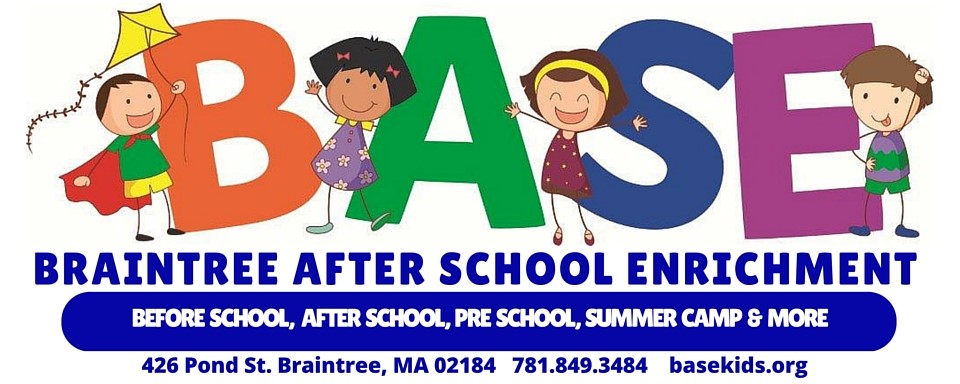 Preschool 2022-2023 Calendar of ClosingsFirst day of school: Wednesday, Sept 7Monday, Oct 10: Closed, Columbus DayFriday, Nov 11: Closed, Veterans DayThurs, Nov 24 & Fri, Nov 25: Closed for Thanksgiving***Monday, Dec 26  - Friday Dec 30- CLOSED ALL WEEK***Monday, Jan 2: ClosedMonday, Jan 16: Closed, MLK Jr DayMonday, Feb, 20: Closed, Presidents DayFriday, April 7: Closed, Good Friday Monday, April 17: Patriots DayMonday, May 29: Closed, Memorial DayMonday, June 19: Closed, Juneteenth***CLOSED Monday, June 26 - Friday, June 30th- CLOSED ALL WEEK***Monday, July 3 and Tuesday, July 4: ClOSED Independence DayLast day of August- TBD!
HOURS:  SEPTEMBER - JUNE 7:30AM - 6PMJULY AND AUGUST 7:30AM - 5:30PM